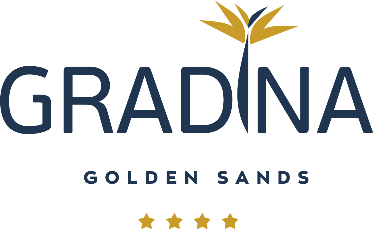 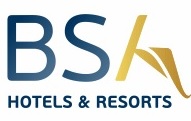 General Information Hotel Gradina is a 4* hotel part of BSA Hotels&Resorts, located in the southwestern part of the Golden Sands resort, surrounded by greenery and tranquility. It is located 200 m from the beach and all beach attractions, as well as 200 m from the center of the resort. The nearest bus stop, is providing convenient and fast transport to Varna and Varna Airport.  The hotel was partially renovated in 2022 and 2023.From 2023 the hotel is part of BSA Hotels & Resorts• All-inclusive board • 9-story building with elevator between 4th and 9th floor • Main restaurant • Snack menu• Lobby bar • Pool bar • Exclusive access to sunbeds and umbrellas on a private beach in Riviera holiday resort• Free Wi-Fi access on the territory of the hotel and in the rooms • Animation program • Parking • Taxi & Rent-a-car services • Laundry and ironing • • 200 m from the beach • 18 km from Varna • 30 km from Varna airport • 1 km from the center and shopping facilities of the complex • 20 m from a bus stop• Spoken languages: Bulgarian, English, German • 24-hour reception service & 24-hour securityPaid services• Parking - limited and payable BGN 15/day • Safety deposit box at reception • Imported alcoholic drinks, bottled drinks, soft drinks • Transfers from and to Varna airport • Washing and ironing of clothes • Late check out and Early check inSport & entertainments• Outdoor pool • Umbrellas and deckchairs at the pool • Table tennis • Gym with bathroom • Darts • Billiards /for a fee/ • Day and evening Animation - six days a week /from June to August incl./• Sauna /for a fee/ • Massages /for a fee/For the children• Outdoor children's playground • Children's pool • Children's playroom • Children's chairs in the restaurant • Animation for children and mini-disco - six days a week /from June to August inclusive/ • Free baby cots in the roomsAccommodation ◊ Check in from 14:00h         ◊ Check-out until 12:00h• 140 hotel rooms with terraces • Park or pool view • All rooms are carpeted • All bathrooms have showers • Hair dryer /from reception/ • Telephone • Individual air conditioning system • Satellite TV • Free Wi-Fi access • Mini bar in the rooms (uncharged) • Refrigerator in the apartments • Baby crib /on request/Double room with partial sea view – 18 m2 – possible accommodation for 2 + baby/ one room with 2 single beds or 1 double bed. The rooms are situated only from 6th until 9th floor /Family room – 30 m2 – possible accommodation 2/2+1/2+2/3+1/4+baby/ one large room with 2 single beds or 1 double bed, an additional bed type sofa bed or sofa/Apartment - 45 m2 - possible accommodation 3/2+2/2+3/3+1/3+2/4+1/baby/two- rooms separated by a transitional door: a living room with a kitchenette and a bedroom with a double bed + an additional bed such as a sofa bed or an armchair /Exclusive access to a private beach in Riviera holiday resort: 1 Umbrella with 2 sunbeds included with every bookingEarly check-in and late check-out are subject to hotel occupancy and are subject to an additional charge! Cold packs are prepared for guests departing before 07:30 and arriving after 21:00 upon prior request.All-inclusive board Main restaurantBreakfast on buffet*		 						  from 07:30h. until 10:00h.		Lunch on buffet*		         						  from 12:15h. until 14:30h.	Dinner on buffet*		         						  from 18:00h. until 21:00h.	           * local soft and alcoholic drinks, tea and coffee, draft wine and beer are available during the main meals.* Theme dinners - once a week.Afternoon snack				from 16:00h. until 17:00h.		           Main restaurantIce-cream 	                    			from 12:30h. until 17:00h.		           Pool bar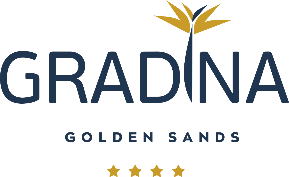 Bars:Lobby bar 									         from 08.00h. until 00.00h. * All-inclusive drinks are offered from 10:00h. until 23.00h.Non-alcoholic All-Inclusive menu includes: draft carbonated drinks from the Coca Cola brand, juices, non-alcoholic cocktails, table and carbonated water, coffee, tea. Alcoholic All-Inclusive menu includes: draft beer, Bulgarian alcoholic beverages, alcoholic cocktails, table winePool bar 			                                                    	                                 from 10.00h. until 21.00h.Non-alcoholic All-Inclusive menu includes: draft carbonated drinks from the Coca Cola brand, juices, non-alcoholic cocktails, table and carbonated water, coffee and tea, hot chocolate.
Alcoholic All-Inclusive menu includes: draft beer, Bulgarian alcoholic beverages, alcoholic cocktails, table wineOtherPets are not allowedIf necessary, the hotel reserves the right to change the described information!According to Bulgarian legislation, smoking is not allowed in the closed parts of the hotel - lobby, restaurant, bars and restaurants.The hotel is not responsible for lost, damaged or stolen personal belongings left unlocked and outside the safe, for the use of which an additional fee is charged.If hotel property is broken or damaged, a fine is payable, which is imposed by the Management and paid at the reception!In case of early departure, the hotel deducts 100% of the pre-agreed amount of the reservation and the amount for the prepaid nights is not refunded.The taking out of food and drinks from the catering establishments is not allowed, according to the state requirements.